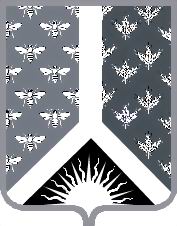 СОВЕТ НАРОДНЫХ ДЕПУТАТОВ НОВОКУЗНЕЦКОГО МУНИЦИПАЛЬНОГО РАЙОНАР Е Ш Е Н И Еот 29 января 2019 г. № 17-МНПАО структуре администрации Новокузнецкого муниципального районаПринято Советом народных депутатовНовокузнецкого муниципального района29 января 2019 г.1. Утвердить структуру администрации Новокузнецкого муниципального района согласно приложению к настоящему Решению.2. Со дня вступления в силу настоящего Решения признать утратившим силу решение Совета народных депутатов Новокузнецкого муниципального района от 10.10.2018 № 1-МНПА «О структуре администрации Новокузнецкого муниципального  района».3. Настоящее Решение вступает в силу со дня, следующего за днем его официального опубликования.Председатель Совета народных депутатов Новокузнецкого муниципального района                                                                            Е. В. ЗеленскаяГлава Новокузнецкого муниципального района                                                                             А. В. Шарнин